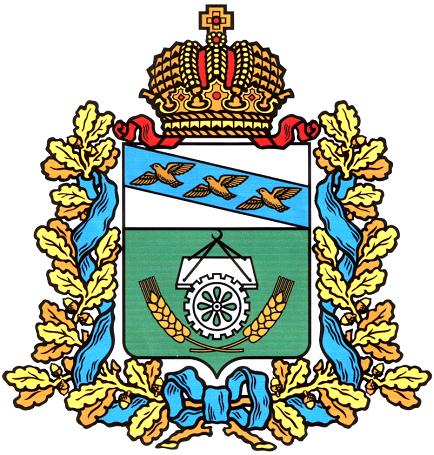  АДМИНИСТРАЦИЯ ОКТЯБРЬСКОГО РАЙОНА КУРСКОЙ ОБЛАСТИП О С Т А Н О В Л Е Н И Еот 19.05.2016    № 314           Курская область, 307200, пос. ПрямицыноОб утверждении Положения об Общественном совете попроведению независимой оценки качества образовательной деятельности организаций, расположенных на территории Октябрьского района Курской области               В соответствии со статьей 95 Федерального закона от 29.12.2012    № 273-ФЗ «Об образовании в Российской Федерации» и в целях предоставления участникам отношений в сфере образования информации об уровне организации работы по реализации образовательных программ на основе общедоступной информации,  Администрация Октябрьского района Курской области ПОСТАНОВЛЯЕТ:	1. Утвердить прилагаемое Положение об Общественном совете по проведению независимой оценки качества образовательной деятельности организаций, расположенных на территории Октябрьского района Курской области.2. Контроль за исполнением данного постановления возложить на начальника управления образования Администрации Октябрьского района Курской области Л.А.Никифорову.      3. Постановление вступает в силу со дня его подписания.Глава Октябрьского районаКурской области                                                                           А.В. ЦукановУтвержденопостановлением АдминистрацииОктябрьского района Курской областиот  19.05.2016 № 314ПОЛОЖЕНИЕоб Общественном совете по проведению независимой оценки качества образовательной деятельности организаций, расположенных на территории Октябрьского района Курской области1. Общие положения1. Положение об Общественном совете по проведению независимой оценки качества образовательной деятельности организаций, расположенных на территории Октябрьского района Курской области (далее - Положение) определяет порядок деятельности Общественного совета по проведению независимой оценки качества образовательной деятельности организаций, расположенных на территории Октябрьского района Курской области (далее – Общественный совет), а также порядок формирования Общественного совета.2. Настоящее Положение разработано в соответствии с Указом Президента Российской Федерации от 07 мая 2012 года № 597 «О мероприятиях по реализации государственной социальной политики», Федеральным законом  от 29 декабря 2012 года № 273-ФЗ «Об образовании в Российской Федерации», постановлением Правительства Российской Федерации от 30 марта 2013 года № 286 «О формировании независимой системы оценки качества работы организаций, оказывающих социальные услуги».3. Общественный совет формируется в целях создания условий для проведения независимой оценки качества образовательной деятельности организаций, расположенных на территории Октябрьского района Курской области.	4. Информация о результатах независимой оценки качества образовательной деятельности организаций размещается на официальном сайте Администрации Октябрьского района Курской области и официальном сайте о государственных (муниципальных) учреждениях в информационно-телекоммуникационной сети «Интернет» - www.bus.gov.ru (официальный сайт ГМУ).2. Цели, задачи, принципы и полномочия деятельностиОбщественного совета	5. Общественный совет является постоянно действующим совещательно-консультативным органом. Деятельность Общественного совета осуществляется в соответствии с законодательством Российской Федерации в сфере образования, на основе принципов законности, соблюдения и уважения прав человека. Основными целями деятельности Общественного совета являются:1) реализация непрерывного системного анализа и оценки состояния и перспектив развития в сфере образования;2) улучшение информированности потребителей о качестве образовательной деятельности организаций;3) повышение качества образовательных услуг для населения Октябрьского района Курской области.6. Основными задачами деятельности Общественного совета являются:1) определение стратегии проведения независимой оценки качества образовательной деятельности организаций;2) общая координация деятельности по организации общественной экспертизы методик независимой оценки качества образовательной деятельности организаций;3) проведение независимой оценки качества образовательной деятельности организаций.7. Основными принципами деятельности Общественного совета являются:1) соблюдение интересов всех юридических и физических лиц, участвующих в проведении независимой оценки качества образовательной деятельности организаций;2) коллегиальность и открытость принимаемых решений;3) отсутствие конфликта интересов;4) открытость информации о механизмах, процедурах и результатах оценки качества образовательной деятельности организаций;	5) прозрачность процедур и механизмов оценки качества предоставления образовательных услуг;	6) исключение дискриминации при принятии управленческих решений по результатам оценки качества образовательной деятельности организаций;7) компетентность, обеспечиваемая через привлечение квалифицированных экспертов, использование стандартизированного и технологичного инструментария оценки.8. Общественный совет в соответствии с законодательством Российской Федерации в сфере образования:определяет стратегию проведения независимой оценки качества образовательной деятельности организаций, расположенных на территории Октябрьского района Курской области;определяет перечень организаций, осуществляющих образовательную деятельность, в отношении которых проводится независимая оценка качества образования;формирует предложения для разработки технического задания для организации, которая осуществляет сбор, обобщение и анализ информации о качестве образовательной деятельности организаций;устанавливает при необходимости критерии оценки качества образовательной деятельности организаций (дополнительно к общим критериям, установленным пунктом 4 статьи 95.2 Федерального закона от 29 декабря 2012 года № 273-ФЗ «Об образовании в Российской Федерации»);проводит независимую оценку качества образовательной деятельности организаций с учетом информации, представленной экспертами;представляет в Управление образования Администрации Октябрьского района Курской области результаты независимой оценки качества образовательной деятельности организаций, а также предложения об улучшении их деятельности.9. Независимая оценка качества образовательной деятельности организаций, организуемая Общественным советом по ее проведению, проводится не чаще чем один раз в год и не реже чем один раз в три года.3. Состав, структура и порядок формирования Общественного совета10. Общественный совет формируется таким образом, чтобы была исключена возможность возникновения конфликта интересов. 11. Работу по формированию Общественного совета проводит Управление образования Администрации Октябрьского района Курской области на основе предложений общественных организаций. Состав Общественного совета утверждается распоряжением Администрации Октябрьского района Курской области.12. Число членов Общественного совета не может быть менее чем 5 (пять) человек и не более чем 11 (одиннадцать) человек. Члены Общественного совета осуществляют свою деятельность на общественных началах.13. Состав Общественного совета формируется из числа представителей общественных организаций.  14. Кандидатами, выдвигаемыми общественными организациями в члены Общественного совета, могут быть граждане Российской Федерации, достигшие восемнадцати лет, имеющие высшее или среднее профессиональное образование, стаж работы не менее 5 лет, обладающие знаниями и навыками, позволяющими решать задачи, возложенные на Общественный совет.15. Членами Общественного совета не могут быть:1) лица, замещающие государственные должности Российской Федерации, лица, замещающие должности федеральной государственной гражданской службы, государственные должности субъектов Российской Федерации, должности государственной гражданской службы субъектов Российской Федерации, должности муниципальной службы, а также лица, замещающие выборные должности в органах местного самоуправления;2) лица, признанные недееспособными на основании решения суда.16. Не допускаются к выдвижению кандидатов в члены Общественного совета следующие общественные организации:1) общественные организации, которым в соответствии с Федеральным законом от 25 июля 2002 года № 114-ФЗ «О противодействии экстремистской деятельности» (далее - Федеральный закон «О противодействии экстремистской деятельности») вынесено предупреждение в письменной форме о недопустимости осуществления экстремистской деятельности, - в течение одного года со дня вынесения предупреждения, если оно не было признано судом незаконным;2) общественные организации, деятельность которых приостановлена в соответствии с Федеральным законом «О противодействии экстремистской деятельности», если решение о приостановлении не было признано судом незаконным.17. Полномочия члена Общественного совета прекращаются в случае:1) истечения срока полномочий;2) выхода из состава Общественного совета по собственному желанию;3) вступления в законную силу вынесенного в отношении него обвинительного приговора суда;4) признания его недееспособным, безвестно отсутствующим или умершим на основании решения суда, вступившего в законную силу;5) назначения члена Общественного совета на государственную должность Российской Федерации, должность федеральной государственной гражданской службы, государственную должность субъекта Российской Федерации, должность государственной гражданской службы субъекта Российской Федерации или должность муниципальной службы, выборную должность в органах местного самоуправления, на должность в федеральной, государственной, муниципальной, иной не общественной организации;6) его смерти;7) возникновения иных обстоятельств, препятствующих входить в состав Общественного совета.18. Полномочия члена Общественного совета приостанавливаются в случае:1) предъявления ему в порядке, установленном уголовно-процессуальным законодательством Российской Федерации, обвинения в совершении преступления;2) назначения ему административного наказания в виде административного ареста;3) регистрации его в качестве кандидата в депутаты законодательного (представительного) органа государственной власти, кандидата на выборную должность в органе местного самоуправления, доверенного лица или уполномоченного представителя кандидата (политической партии), а также в случае вхождения его в состав инициативной группы по проведению референдума в Российской Федерации.	19. В случае возникновения обстоятельств, препятствующих члену Общественного совета входить в его состав, он обязан в течение 5 (пяти) рабочих дней со дня возникновения соответствующих обстоятельств направить на имя председателя Общественного совета письменное заявление о выходе из состава Общественного совета. 20. Член Общественного совета может быть исключен из состава Общественного совета по решению Общественного совета в случаях, если он не участвовал в работе Общественного совета более 6 (шести) месяцев непрерывно, либо совершил действия, порочащие его честь и достоинство.21. Член Общественного совета исключается из состава Общественного совета по решению Общественного совета в случае признания его недееспособным или безвестно отсутствующим на основании решения суда, вступившего в законную силу, а также в случае его смерти.	22. Срок полномочий членов Общественного совета истекает через три года со дня первого заседания Общественного совета нового состава. 23. Состав Общественного совета в течение 5 (пяти) рабочих дней с момента его утверждения размещается на официальном сайте  Администрации Октябрьского района Курской области в сети Интернет.24. Первое заседание Общественного совета проводится не позднее чем через месяц после утверждения состава Общественного совета. 25. Председатель Общественного совета, его заместитель и секретарь избираются на первом заседании из числа выдвинутых членами Общественного совета кандидатур открытым голосованием простым большинством голосов от числа присутствующих. 26. Общественный совет осуществляет свою деятельность в соответствии с планом работы, согласованным с Управлением образования Администрации Октябрьского района Курской области и утвержденным председателем Общественного совета.27. Основной формой деятельности Общественного совета являются заседания, которые проводятся по мере необходимости, но не реже одного раза в полугодие и считаются правомочными при присутствии на них не менее половины его членов.По решению Общественного совета может быть проведено внеочередное заседание.28. Правом созыва внеочередного заседания Общественного совета обладают председатель Общественного совета, не менее половины членов Общественного совета и начальник Управления образования Администрации Октябрьского района Курской области.29. Решения Общественного совета принимаются открытым голосованием простым большинством голосов от числа присутствующих. При равенстве голосов председатель Общественного совета имеет право решающего голоса.30. Решения Общественного совета оформляется протоколом заседания Общественного совета, который подписывается председателем и секретарем Общественного совета.  31. Заседания Общественного совета являются открытыми для представителей средств массовой информации с учетом требований законодательства Российской Федерации о защите государственной или иной охраняемой законом тайны, а также соблюдения прав граждан и юридических лиц. На заседаниях Общественного совета могут присутствовать представители Управления образования Администрации Октябрьского района Курской области, представители организаций, осуществляющие образовательную деятельность, представители органов местного самоуправления, представители общественных объединений, научных и других организаций, члены Общественного совета. 32. Информация о деятельности Общественного совета размещается  на официальном сайте Администрации Октябрьского района Курской области  в сети Интернет.33. Работой Общественного совета руководит председатель, в его отсутствие полномочия временно осуществляет заместитель или один из членов, избранный на заседании Общественного совета.34. Председатель Общественного совета:1) осуществляет общее руководство работой Общественного совета;2) распределяет обязанности между членами Общественного совета;3) несет ответственность за соблюдение законодательства в области образования членами Общественного совета;4) утверждает рабочую документацию, подготовленную Общественным советом;5) принимает окончательное решение в случае равенства голосов при разногласии между членами Общественного совета;6) председательствует на заседаниях Общественного совета;7) утверждает план работы Общественного совета, повестку заседаний и состав лиц, приглашаемых на заседания;8) вносит предложения по изменению состава Общественного совета;9) взаимодействует с Управлением образования Администрации Октябрьского района Курской области по вопросам реализации решений Общественного совета.35. Заместитель председателя Общественного совета:1) по поручению председателя Общественного совета председательствует на заседаниях в его отсутствие;2) участвует в подготовке планов работы Общественного совета, формировании состава экспертов и иных лиц, приглашаемых на заседание Общественного совета;3) обеспечивает коллективное обсуждение вопросов, внесенных на рассмотрение Общественного совета.36. Делопроизводство Общественного совета осуществляет ответственный секретарь Общественного совета.  37. Ответственный секретарь Общественного совета:1) организует подготовку заседаний Общественного совета;  2) несет ответственность за сохранность документов;3) оформляет протоколы заседания Общественного совета;4) уведомляет членов Общественного совета о дате, месте и повестке предстоящего заседания, а также знакомит членов Общественного совета с утвержденным планом работы Общественного совета;5) готовит и согласовывает с председателем Общественного совета проекты документов и иных материалов, необходимых для обсуждения на заседании Общественного совета;6) ведет, оформляет и рассылает членам Общественного совета протоколы заседаний Общественного совета.38. Члены Общественного совета:1) вносят предложения по формированию повестки заседаний Общественного совета;2) знакомятся с документами и материалами по вопросам, вынесенным на обсуждение Общественного совета, в том числе на стадии их подготовки;3) присутствуют на заседаниях Общественного совета;4) информируют председателя и членов Общественного совета о выполнении поручений председателя Общественного совета, проблемах, возникших в ходе их выполнения, возможности возникновения конфликта интересов;5) вносят предложения по совершенствованию организации работы Общественного совета, условий проведения на территории Октябрьского района Курской области процедур независимой оценки качества образовательной деятельности организаций;6) в случае несогласия с принятым решением высказывают особое мнение по рассмотренному вопросу в письменной форме, которое приобщается к соответствующему протоколу заседания Общественного совета; 7) члены Общественного совета, ответственные за подготовку материалов, необходимых для рассмотрения вопросов на очередном заседании Общественного совета, предоставляют указанные материалы в Управление образования Администрации Октябрьского района Курской области и членам Общественного совета за десять дней до начала заседания Общественного совета.4. Права и ответственность Общественного совета39. Общественный совет вправе:1) запрашивать материалы и дополнительную информацию от органов местного самоуправления, осуществляющих управление в сфере образования, организаций, по направлению деятельности Общественного совета;2) вносить предложения по вопросам:совершенствования и улучшения качества образовательной деятельности организации;формирования системы независимой оценки качества образовательной деятельности организаций;3) приглашать на свои заседания представителей учредителя организации, органов управления организацией, представителей общественных объединений, научных и других организаций.40. Общественный совет несет ответственность за соблюдение законодательства Российской Федерации в области образования в ходе проведения и координации процессов независимой оценки качества образовательной  деятельности организаций.41. Члены Общественного совета:1) обладают равными правами при обсуждении вопросов и голосовании;2) возглавляют комиссии и рабочие группы, формируемые Общественным советом;3) высказывают свое мнение по существу обсуждаемых вопросов, замечания и предложения по проектам принимаемых решений и протоколу заседания Общественного совета;4) имеют право вносить предложения по формированию повестки заседания Общественного совета, участвовать в комиссиях и рабочих группах, предлагать кандидатуры лиц, приглашаемых на заседания Общественного совета;5) несут ответственность за решения, принятые Общественным советом;6) обязаны лично участвовать в заседании Общественного совета и не вправе делегировать свои полномочия другим лицам.	42. Организационное и материально-техническое обеспечение деятельности Общественного совета осуществляет Администрация Октябрьского района Курской области.